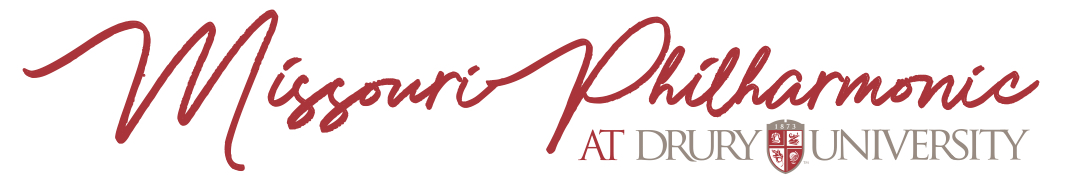 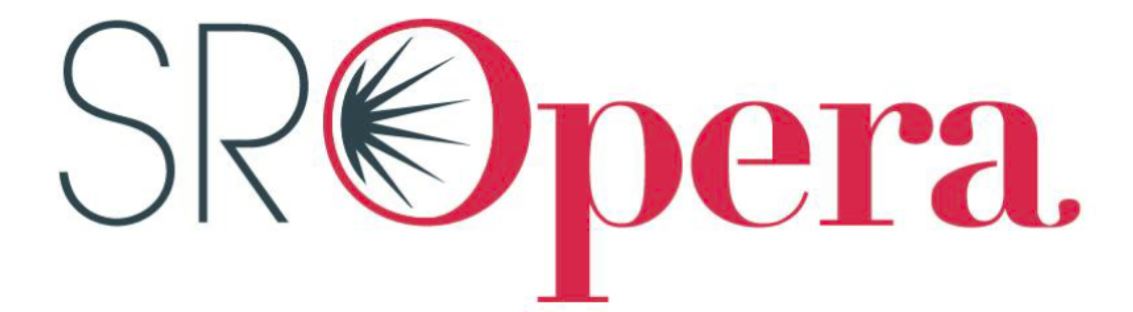 Springfield Regional Opera/Missouri PhilharmonicCOLLABORATIVE ADVERTISINGBusiness Name:  ______________________________________________________________________________________________________Billing Address:  ______________________________________________________________________________________________________Phone Number:  __________________________________________  Fax Number:  ___________________________________________Email:  _______________________________________________________  Website:_____________________________________________Representative:  _____________________________________________________________________________________________________Signature:  ____________________________________________________________________________________________________________Your ad will appear in all Springfield Regional Opera and Missouri Philharmonic event programs during the season including operas, large orchestra concerts, and special events.  The typical opera/orchestra audience comprises established professionals and retirees with significant income as well as a strong collegiate and early professional presence. Please circle the size of the promotion space you wish to purchase.
Please check one of the following.  All copy and payments are due by September 1.  Files must be at least 300 dpi.  Send your camera-ready art to administration@sropera.org      Renewal: Copy and/or Camera Ready Art included    Renewal:  New Copy and /or Camera Ready Art will be provided     New:  New Copy and/or Camera Ready Art included    New:  New Copy and /or Camera Ready Art will be provided    Contact me about creating a unique ad for my business.Terms:  Purchaser agrees to pay for promotion space in the SRO/SDCO program book upon signing this contract. Make checks payable to: “Missouri Philharmonic” or pay online at sdco.drury.eduMissouri Philharmonic/Drury UniversityAttn: Christopher Koch900 North Benton Ave.Springfield, MO 65802(417) 863-1960www.sropera.org/sdco.drury.eduSizeHeight and WidthRateQuarter Page Horizontal4 ½ inch x 1 ¾ inch$380Quarter Page Vertical2 1/8 inch x 3 5/8 inch$380Half Page Horizontal4 ½ inch x 3 5/8  inch$480Half Page Vertical2 ¼ inch x 7 ½ inch$480Full Page4 ½ inch x 7 ½ inch$700Inside Front Cover4 ½ inch x 7 ½ inch$1000Inside Back Cover4 ½ inch x 7 ½ inch$1000